Strzeczona – przestrzeń partycypacjiPo warsztatach dla lokalnych liderów z gminy Debrzno mieszkańcy wsi Strzeczona nie zwlekali: postanowili założyć stowarzyszenie. Potrzeba działania, zwłaszcza na rzecz młodzieży, wymagała nowego podejścia. Kiedy tylko pojawiła się możliwość pozyskania środków na społeczne inicjatywy, nieformalna grupa mieszkańców postanowiła złożyć wniosek o dotację na działania wspierające partycypację młodzieży. Decyzja o przyznaniu finansowania poprzedziła decyzję o wpisie nowego stowarzyszenia do Krajowego Rejestru Sądowego.Projekt przewidywał twórcze warsztaty, a po nich – fazę za-gospodarowania wybranej przestrzeni tuż przy wiejskim domu kultury. Młodzieży projektującej makiety terenu i – dodatkowo – nową treść i formę napisu na ścianie wiejskiego domu kultury, pomagali dorośli. Pani sołtys uczestniczyła w spotkaniach i towarzyszyła młodzieży podczas całego projektu.Makiety podziałały na wyobraźnię. Z pozyskanego grantu stowarzyszenie zakupiło, co trzeba, a reszta – to już zasługa mieszkańców, rady sołeckiej i sołtysa. 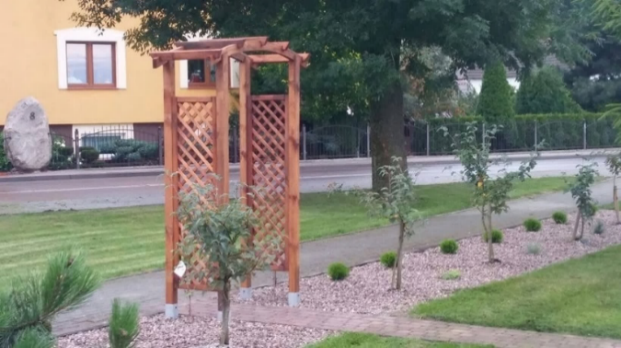 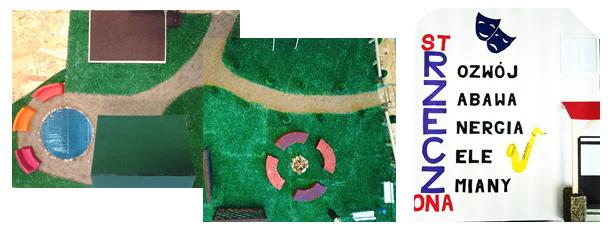 Nazwa inicjatywyStrzeczona – wieś należy do młodzieżyStrzeczona – wieś należy do młodzieżyRealizator/partnerzy Stowarzyszenie Strzeczoniacy Stowarzyszenie StrzeczoniacyTerminTerminOD /miesiąc, rok/DO /miesiąc, rok/KwotaŹródło finansowania (fundusz) Polsko-Amerykańska Fundacja Wolności Polsko-Amerykańska Fundacja WolnościUczestnicy/grupa docelowa młodzież, mieszkańcy wsi młodzież, mieszkańcy wsiOsiągnięte rezultatymakieta i urządzony teren koło domu kultury, aktywizacja młodzieży i społeczności wsi, zdobyte przez młodzież kompetencje osobiste i społecznemakieta i urządzony teren koło domu kultury, aktywizacja młodzieży i społeczności wsi, zdobyte przez młodzież kompetencje osobiste i społeczne